Fordele og ulemper for udvalgte interessenterFormål: At synliggøre fordele og ulemper for interessenter – nu og i fremtiden - der forventes at ændre adfærd som resultat af projektet og på den baggrund vurdere, hvad der mere overordnet set kan gøres for at sikre forankringen af en given forandring.Indhold: Der henvises til interessentanalysen i kapitel 5 og til kapitel 12, afsnit 5 ”Om forankring”. Proces: Opgaven foregår i plenum:Der angives en linie, som illustreret i figur 1 nedenfor – enten på gulvet, som en tanke eller på tavlen. På baggrund af et af deltagernes projekter/en projektcase udvælges en interessentgrupper/interessent, der forventes at ændre adfærd i forbindelse med projektet. Opgaven består af følgende trin:Deltagerne stiller sig først i  ”FORDELS-positionen” og får øje på fordele, som interessenten oplever i den nuværende tilstand i dag. Nedfæld fordelene på en flip. Herefter stiller deltagerne sig i ”ULEMPE-positionen” og får øje på de ulemper, som interessenten oplever i den nuværende tilstand, i dag. De skifter perspektiv fra fordele til ulemper. Nedfæld fordele og ulemper i den nuværende tilstand - I DAG - på flip og overfør eventuelt til skemaet nedenfor, når det passer ind.Grupperne skal nu forestille sig den DEN FREMRTIDIGE ØNSKEDE TILSTAND. Gentage trin 2, 3 og 4, blot i forhold til fordele og ulemper NÅR PROJEKTET ER AFSLUTTET – altså fra et andet tidsligt perspektiv. Man kan evt. lade deltagerne tale om, hvordan positionsskiftene opleves og hvad det betyder for leverancerne!Til sidst drøftes i mindre grupper, hvilke initiativer der skal sættes i gang for at sikre at den ændrede adfærd forankres fordele og ulemper taget i betragtning. Figur 1: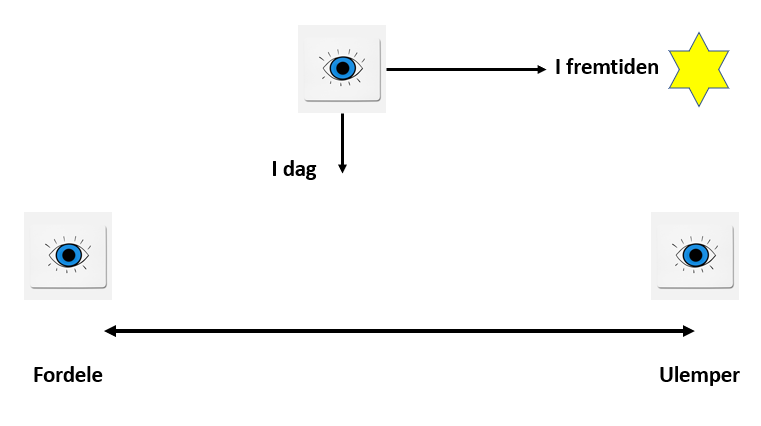 Nuværende tilstand: Oplevede fordele og ulemper I DAG for:Fordele UlemperInteressent 1Interessent 2Interessent 3Interessent xØnsket tilstand Oplevede fordele og ulemper NÅR PROJEKTET ER AFSLUTTET for:Fordele UlemperInteressent 1Interessent 2Interessent 3Interessent xHvad kan der gøres for at sikre forankringen af projektets aktiviteter i forhold til: Interessent 1Interessent 2Interessent 3Interessent x